Oblastní spolek Českého červeného kříže Zlín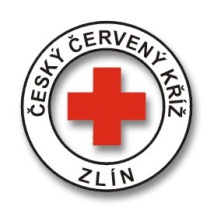 Potoky 3314, Zlín 760 01Tel.: 577 430 011e-mail: projekty.cckzlin@volny.czwww.cervenykriz.zlin.czInformace ke kurzu Zdravotník zotavovacích akcíříjen 2019Termín: 18. - 20. 10.  + 25. - 27. 10. 2019 (celkem 40 vyučovacích hodin)Místo školení: Zlínský Klub 204 – Tř. T. Bati 204, Zlín (budova bývalé knihovny Františka Bartoše, přízemí)Cena: 2200,- (včetně povinné literatury)Platba je možná:  v hotovosti na adrese OS ČČK Zlín: Potoky 3314převodem na bankovní účet číslo: 44602724/0600 (GE Money Bank) – jako variabilní symbol uveďte své datum narozenípro vystavení faktury se, prosím, informujte na níže uvedené kontakty! Je nutné vystavit fakturu předem než pošlete částku na bankovní účet !!! termín pro zaplacení kurzu je nejpozději do 10. října 2019!!!Co s sebou:blok na poznámky a psací potřebypohodlné oblečení (při praktickém nácviku je dobré, pokud se cítíte dobře a pohodlně)jídlo a pití na celý den (budou polední pauzy na oběd)jedno odpoledne bude probíhat praktický nácvik záchrany tonoucího v bazénu, nezapomeňte proto plavky a ručník – termín bude upřesněnOsnova školení:Organizace, úkoly a činnosti ČK, ČČK a Ženevské úmluvyZáklady anatomie a fyziologie člověkaPrvní pomoc teoretickyPrvní pomoc prakticky Hygiena a epidemiologieZáklady zdravotnické dokumentacePráva a povinnosti zdravotníků zotavovacích akcíTransport raněnýchZáchrana tonoucích – teorie i praxePéče o nemocnéV případě splnění všech podmínek (docházka, úspěšná závěrečná zkouška) obdržíte certifikát a kartičku zdravotníka. Budete tak oprávněni vykonávat tuto funkci na dětských táborech, výletech, lyžařských kurzech apod., a to dle zákona o ochraně veřejného zdraví. Platnost certifikátu je 4 roky, poté je u nás možné i doškolení.V případě jakýkoliv dotazů nás neváhejte kontaktovat na telefonním čísle 577 430 011 nebo na e-mailu projekty.cckzlin@volny.czBc. Sandra StašováOS ČČK Zlín